GRUPUL DE PRIETENITranscrieti rubrica RETINEM, apoi rezolvati exerciíile 1,2,4,5,7, pag 35/36.  Completati pe caiet: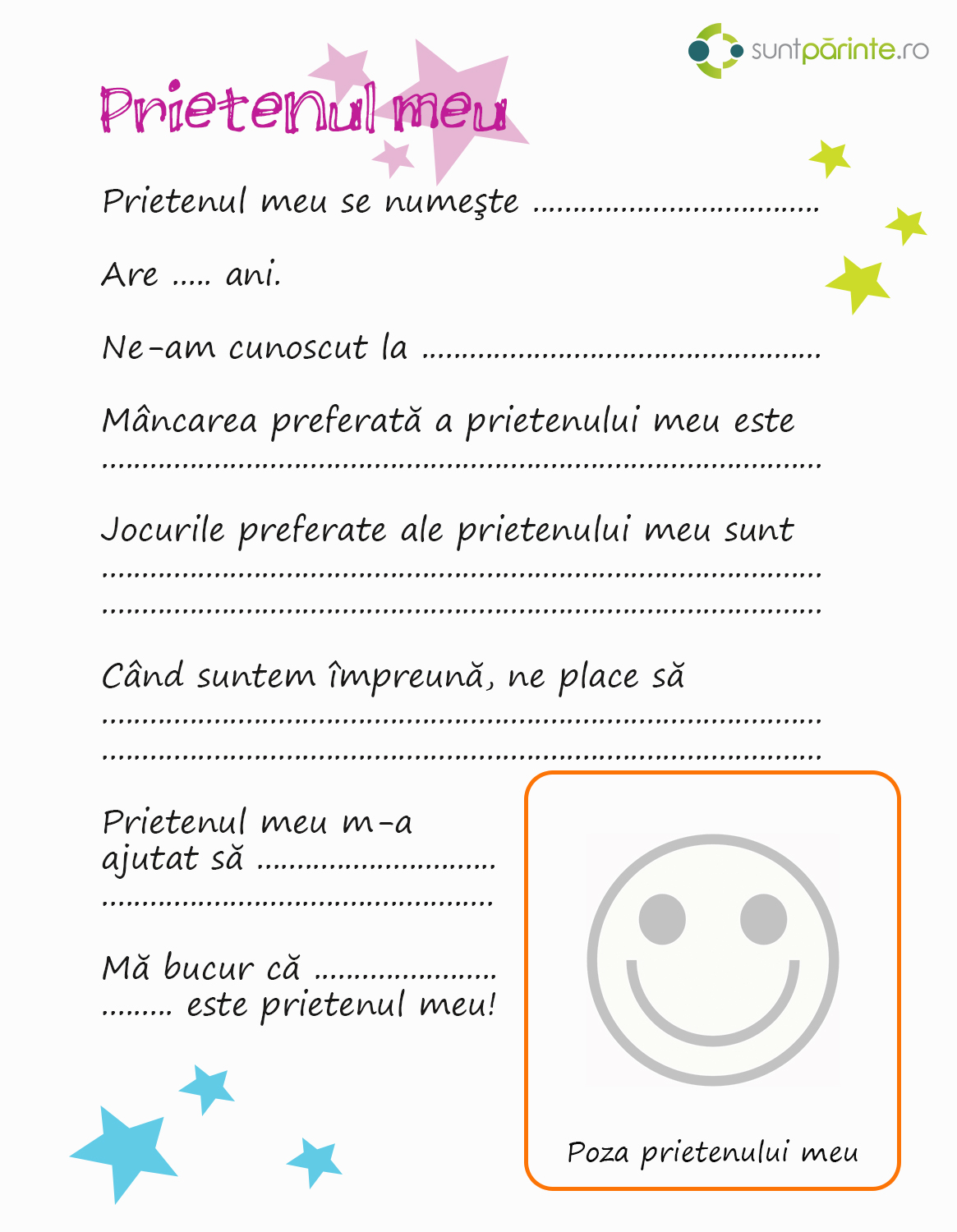 